El Sub Sta125.6m125.3mPOTCBsLB	CommunityCentre124.4mThe Sett(PH)121.3m18.9m125.0m2© Crown copyright (and database rights) 2018 OS license 0100019668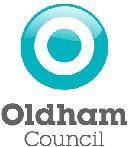 Production Date:16th October 2020Scale 1250when printed at A4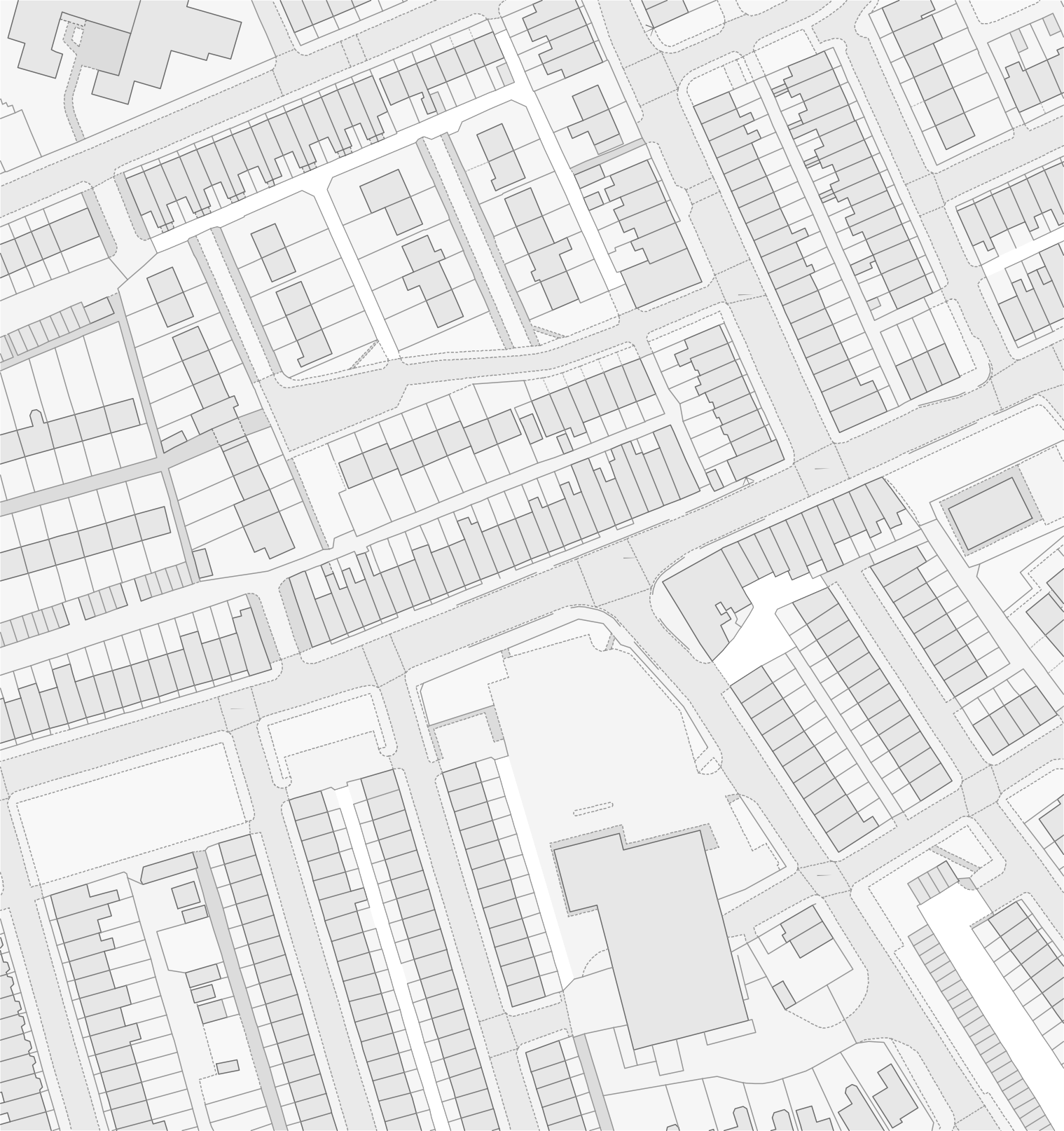 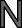 Notes